HungaryHungaryHungaryOctober 2023October 2023October 2023October 2023SundayMondayTuesdayWednesdayThursdayFridaySaturday1234567Memorial Day for the Martyrs of Arad8910111213141516171819202122232425262728National Day293031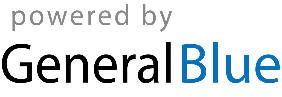 